Symbolism of the Seder meal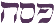 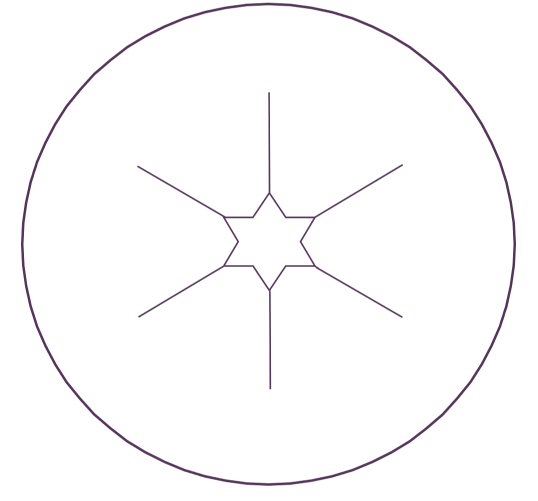 